Name:       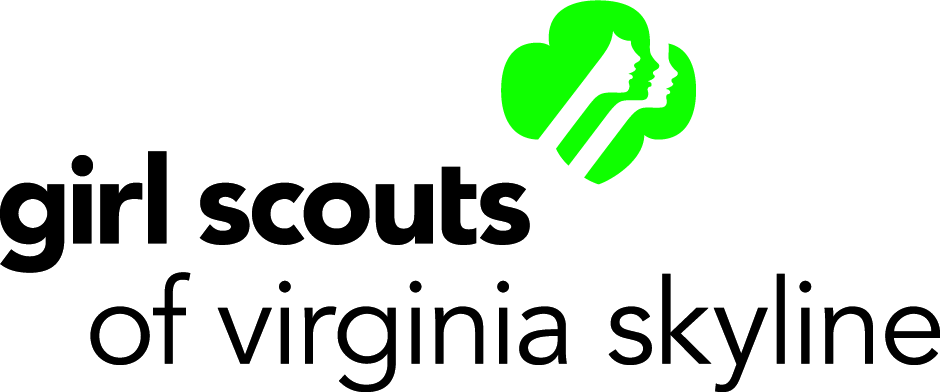 Term of Appointment:       Community or Area of Service:       Summary:  The Camp Facilitator is responsible for implementing the program developed by the Lead Camp Facilitator and facilitating girl-led experiences for the duration of the camp experience. The nature of this position requires the individual to provide direct service to girls.  Term of Appointment:The Camp Facilitator is appointed for a one-year term that is renewable upon completion of evaluation processes. The responsibilities of this position will be from March through September.Accountability:The Camp Pathway Facilitator reports to the Camp Pathway Lead Facilitator.Responsibilities:Facilitate fun, interactive, girl-led activities that address current issues involving girls’ interests and needsProvide supervision and support to girls and be knowledgeable of Safety Activity Checkpoints, emergency procedures and group management, as appropriate.Ensure that the program administered in the assigned series provide the GSLE by utilizing journey books and The Girls’ Guide to Girl Scouting, customized with additional local experiences.Adhere to American Camp Association (ACA) standards when appropriate.Be guided in all actions by the Girl Scout Mission, Promise and Law.Remain informed about and comply with the most current policies, procedures and guidelines of Girl Scouts of Virginia Skyline and Girl Scouts of the USA (GSUSA).Core Competencies:Personal Integrity – Demonstrate dependability, honesty and credibilityAdaptability – Adjust, modify own behavior and remain flexible and tolerant in response to changing situations and environmentsOral, Verbal and Written Communication – Express ideas and facts clearly and accuratelyFoster Diversity – Understand, respect and embrace differencesComputer Skills – Access and use of email and InternetRequirementsSuccessfully complete the volunteer application process, including interview, background check and applicationBecome a registered member of Girl Scouts of the USA by paying annual membership duesComplete the appropriate training for the positionAttend Girl Scout Community Meetings to share information and update volunteersGSVSC Agrees To:Provide the volunteer with a copy of the volunteer policies and Volunteer EssentialsProvide position description and agreementProvide orientation, learning opportunities and resources to prepare volunteer for serviceProvide ongoing support, guidance, feedback and performance evaluationGive recognition for contributions to the council and Girl ScoutingCarry liability insurance and supplementary accident insurance as part of nation/council membershipThe Volunteer Agrees to:Register as a member of the Girl Scouts organization and comply with membership requirementsProvide information to update application and contact information as changes occurProvide updated information that may affect background screening resultsParticipate in GSVSC and GSUSA orientations, position-related courses and learning opportunitiesMeet with appropriate groups/teams/volunteers as agreed for ongoing support and evaluationDevote sufficient time and energy to fulfill the outlined position requirementsSupport the Girl Scout mission and values, as well as the council activities and goalsComply with the policies, safety guidelines and procedures of GSVSC and GSUSAAcknowledge that the volunteer position is voluntary and that the Girl Scout organization does not provide monetary compensation________________________________________	__________________________Volunteer Signature						Date________________________________________	__________________________Volunteer Supervisor Signature				DateVolunteer Position Description and Agreement – Community LevelCamp Pathway Facilitator